Exercice 1 : (4 points)                                                                                                                         Répondre par vrai ou faux pour chacune des questions suivantes. Indiquer sur la copie le numéro de la question correspondante à la réponse choisie. Aucune justification n’est demandée. 1) On tire successivement avec remise deux jetons d’une urne contenant  dix jetons.                                   Le nombre de tirages possible est.                                                                                                               2) Soit E un ensemble fini de cardinal 7. Le nombre de parties à trois éléments de E est :                          3)                                                                        4) Soit  f  la fonction définie sur IR par ; l’équation de la tangente au point d’abscisse 1 est                                                                                                                                                                                                                                  Exercice 2 : (4 points)                                                                                                                                  Dans la figure ci-dessous on a représenté :                                                                                                                    - La courbe d’une fonction  f  sur                                                                                                                                                 - Une asymptote verticale à la courbe de f  d’équation .                                                                      - Une asymptote oblique d’équation à la courbe de f  au voisinage de                                 - Une tangente horizontale à la courbe de f  au point de coordonnées                                                                                                                                       1)  A partir d’une lecture graphique :a- Déterminer et                                                                                                                       b- En déduire l’équation de la tangente à la courbe de f  au point d’abscisse 1                                                                                                                                            b- Déterminer et                                                                                                                                                   2) Dresser le tableau de variation de f sur                                                                                                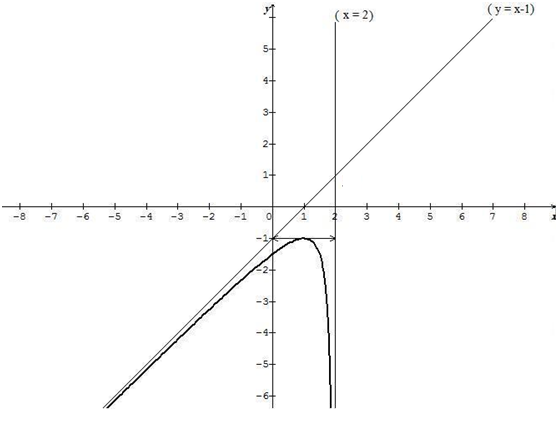 Page 1/2Exercice 2 : (6 points)  I – On considère la fonction  f  définie sur l’intervalle par                             1) Déterminer la fonction dérivée de                                                                                                     2) Dresser le tableau de variation de                                                                                                               3) En déduire que la fonction admet un minimum. Calculer ce minimum.                                                          4)                                                                                                                                                                                 a-Vérifier que                                                                                                b- Tracer la courbe représentative de dans un repère orthogonal.                                                                    Unités graphiques : 1cm pour 5 en abscisse et 5cm pour 1000 en ordonnée.II – Une entreprise produit différents articles. Le coût total de production en dinar est donné, en fonction de la quantité q d’articles produits, par la relation                                                                     Déterminer graphiquement la quantité d’articles à produire pour que :                                                              1) Le coût total de production soit minimal.                                                                                                                2) Le coût total de production soit inférieur à 2000.Exercice 3 : (6 points)           Une urne contient six boules noires, cinq boules blanches et trois boules vertes.                                         A- On tire au hasard et simultanément cinq boules de l’urne.                                                                                1) Combien  y-a-il de tirages possibles.                                                                                                                  2) Combien  y-a-il de tirages comprenant :                                                                                                         a- Trois boules noires et deux boules verte.                                                                                                           b- Au plus trois boules blanches.                                                                                                                         c- Aucune boule noire.                                                                                                                                         d- au moins une boule verte.                                                                                                                            B- On tire cinq boules dans cette urne, successivement sans remise.                                                                  1) Combien  y-a-il de tirages possibles.                                                                                                                  2) Combien  y-a-il de tirages comprenant Trois boules noires et deux boules verte. Bon travail !Page 2/2Lycée secondaireIbn KhaldounRadesDevoir de synthèse n°2MathématiquesAnnée Scolaire2009–2010Durée : 2h3ème EG13ème EG13ème EG1